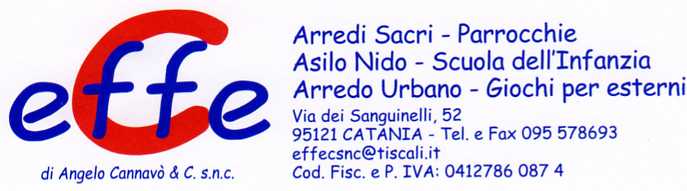 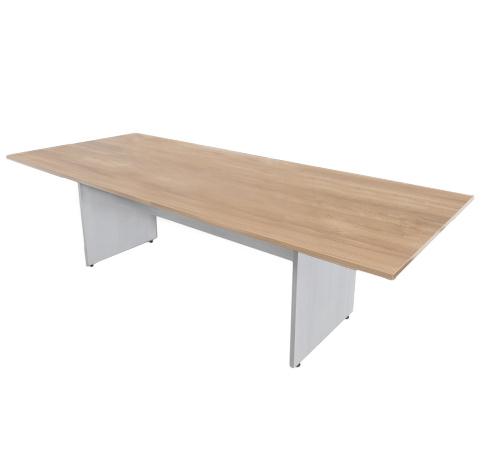 Descrizione:Tavolo rettangolare dall'ampio spazio adatto alleriunioni di lavoro.La struttura ed il piano di lavoro sono in nobilitato sp25 mm con bordatura ABS.Grazie ai diversi abbinamenti di colore possibili trastruttura e piano di lavoro sarà possibile dotare di unaspiccata personalità il proprio spazio ufficio.Dimensioni: 250 (L) x 100 (p) x 72 (h) cmColori Disponibili:Piano di Lavoro = Wengè / Noce / Larice Reale / GrigioChiaroStruttura = Alluminio / Grigio chiaro
Categoria : Scrivanie per ufficio
Codice: CS01010